Jelentkezési lapGárdonyi Zoltán Református Általános Iskola és Alapfokú Művészeti Iskola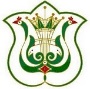 4110 Biharkeresztes, Damjanich u. 21.tel./fax: 0654/431-258e-mail: gardonyirefi@gmail.comHatáridő: 2023. május 19.Település neve: 		Együttes neve:		Csoport neve:		Korcsoport besoroláshoz szükséges adatok: óvoda : …………………… főalsó tagozat (1-4 osztály)  : …………………… fő felső tagozat (5-8 osztály) : …………………… főközépiskola (14-19 év) : …………………… fő felnőtt:(20 év felett) …………………… fő	Műsor címe (i), ideje (perc):………………………………………………………………..………………………………………………………………..	Műsor táncanyaga (i): .........………………………………………………………………...	Résztvevő fő:	csoportlétszám (vezetővel, sofőrrel együtt): 		kísérők létszáma: 		Összes résztvevő létszáma: 	Csoportvezető neve: 	E-mail cím, telefonszám: 		Levelezési cím: 		Zenekari kíséretet igényel:	        igen (Soroglya zenekar)      	nem (saját adathordozóval oldja meg)                                                                        más zenekar (önálló szervezés)Kellékigény:……………………………………………………………………………..…………………………………………………………...…. (pl.: szék, asztal, lóca stb.)Étkezési igény (2500 Ft/fő egységáron): ………………. dbRántott szelet tört burgonyával, savanyúság 
Kelt: 											                  aláírás